Diário OficialCIDADE DE SÃO PAULOPrefeito: FERNANDO HADDADQuinta-Feira, 14 de Julho de 2016.Página 03/04DESENVOLVIMENTO, TRABALHO E EMPREENDEDORISMOGABINETE DO SECRETÁRIOSISTEMA MUNICIPAL DE PROCESSOS - SIMPROCDESPACHOS: LISTA 2016-2-123COORDENADORIA DE SEGURANCA ALIMENTAR E NUTRICIONALENDERECO: .PROCESSOS DA UNIDADE SDTE/COSAN/FEIRA/SUP 2015-0.327.448-5 J B E COMERCIO DE FRUTAS LTDADEFERIDOCOM FUNDAMENTO NO ART. 18 DO DEC. 48.172/07, SATISFEITAS AS DEMAIS EXIGENCIAS LEGAIS, AUTORIZADA A TRANSFERENCIA DA MATRICULA 018.495-02-8, DE J B E COMERCIO DE FRUTAS LTDA PARA DIERICK DANIEL ALENCAR DA SILVA 979557951722016-0.039.447-3 LUIZ CESAR VIEIRADEFERIDOAUTORIZADO O AUMENTO DE METRAGEM DE 02X2 PARA 06X02, N(S) FEIRA(S) 1154-1-SE, NA MATRICULA DE FEIRANTE 001.000-04-7, GRUPO DE COMERCIO 05.002016-0.074.567-5 MARIA MARLENE DA SILVADEFERIDOA VISTA DOS ELEMENTOS, AUTORIZADA A SOLICITACAO INICIAL PARA REATIVACAO DA MATRICULA 038.770-01-6, COM PERDA DA ANTIGUIDADE2016-0.074.568-3 VAILTON GAUDENCIO DOS SANTOSDEFERIDOA VISTA DOS ELEMENTOS, AUTORIZADA A SOLICITACAO INICIAL PARA REATIVACAO DA MATRICULA 019.771-01-0, COM PERDA DA ANTIGUIDADE2016-0.088.078-5 APARECIDA CORDEIRO DE SOUZA OKADADEFERIDOAUTORIZO A INCLUSAO DO PREPOSTO MARCELINO MASAHIDE OKADA, NA MATRICULA 002.223-06-6, NOS TERMOS DO ART. 24 INCISO VI DO DEC. 48.172/07, SATISFEITAS AS DEMAIS EXIGENCIAS LEGAIS.2016-0.097.624-3 AUGUSTO LIMA DA SILVADEFERIDOAUTORIZADA A INCLUSAO DA(S) FEIRA(S) 7075-0-CS, METRAGEM 06X04, GRUPO DE COMERCIO 18-00, NA MATRICULA 006.102-04-2.2016-0.101.463-1 MARCIO DURANTE MORALLESPARCIALMENTE DEFERIDOAUTORIZADA A EXPEDICAO DE MATRICULA INICIAL, GRUPO DE COMERCIO 01-00, METRAGEM 08X02, N(S) FEIRA(S) 1084-7-AD E NAO AUTORIZADO, POR FALTA DE ESPACO FISICO, PARA AS FEIRAS LIVRES 3085-6CS, 4080-0-AD, 5042-3-JA, 6074-7-AD E 7075-0-CS2016-0.101.465-8 GILVANEIDE SOARES DE OLIVEIRAPARCIALMENTE DEFERIDOAUTORIZADA A EXPEDICAO DE MATRICULA INICIAL, GRUPO DE COMERCIO 01-00, METRAGEM 08X02, N(S) FEIRA(S) 1084-7-AD E NAO AUTORIZADO, POR FALTA DE ESPACO FISICO, PARA AS FEIRAS LIVRES 4078-9-AD, 5108-0-JA, 6074-7-AD E 7008-4-AS2016-0.112.605-7 MARILENE REBOUCAS DE SOUSADEFERIDOAUTORIZADA A INCLUSAO DA(S) FEIRA(S) 6093-3 BEM COMO O AUMENTO DE METRAGEM DE 02X2 PARA 04X02, N(S) FEIRA(S) 1082-0-MB, 3106-2-MB E 4081-9-MB, NA MATRICULA DE FEIRANTE 024.138-01-02016-0.116.046-8 VANDERLEI GERALDO DE SOUZADEFERIDOCOM FUNDAMENTO NO ART. 18 E 24 INC. VI, DO DEC. 48.172/07, SATISFEITAS AS DEMAIS EXIGENCIAS LEGAIS, AUTORIZADA A TRANSFERENCIA DA MATRICULA 016.969-02-2, DEVANDERLEI GERALDODE SOUZA -ME PARA DISTRIBUIDORA DE HORTIFRUTIGRANJEIROS AGG LTDA.-ME BEM COMO A INCLUSAO DO PREPOSTO EVANDRO VALDISLEY VITOR GIMENEZ2016-0.121.471-1 RUBENS DOS SANTOSDEFERIDOAUTORIZADA A EXPEDICAO DE MATRICULA INICIAL, GRUPO DE COMERCIO 20-00, METRAGEM 04X02, N(S) FEIRA(S) 1055-3-AF E 5033-4-AF2016-0.122.493-8 MARIA LUZIA LIMA DA CONCEICAO E SILVAINDEFERIDOA VISTA DOS ELEMENTOS, NAO AUTORIZADA A SOLICITACAO INICIAL2016-0.126.959-1 PATRICIA DE FREITAS MENDONÇA MEIDEFERIDOAUTORIZO A INCLUSAO DO PREPOSTO MANUEL MENDONCA, NA MATRICULA 005.221-02-1, NOS TERMOS DO ART. 24 INCISO VI DO DEC. 48.172/07, SATISFEITAS AS DEMAIS EXIGENCIAS LEGAIS.2016-0.126.985-0 TIAGO DA SILVADEFERIDOAUTORIZADA A EXPEDICAO DE MATRICULA INICIAL, GRUPO DE COMERCIO 04.00, METRAGEM 08X02, N(S) FEIRA(S) 1031-6-AF, 3057-0-VP, 4059-2-AF, 5034-2-AF, 6062-3-AF E 7010-6-MO2016-0.129.687-4 DIRCE MASUNAGA MAKABEDEFERIDOAUTORIZADA A EXPEDICAO DE MATRICULA INICIAL, GRUPO DE COMERCIO 14-01, METRAGEM 04X04, N(S) FEIRA(S) 1019-7-CV2016-0.132.115-1 MIGUEL ALONSO GERONIMODEFERIDOCOM FUNDAMENTO NO ART. 18 DO DEC. 48.172/07, SATISFEITAS AS DEMAIS EXIGENCIAS LEGAIS, AUTORIZADA A TRANSFERENCIA DA MATRICULA 105.934-01-1, DE MIGUEL ALONSO GERONIMO - MEI PARA BRUNO ALVES DOS SANTOS 233648528122016-0.135.533-1 MARIA CLAUDIA TOMADEFERIDOCOM FUNDAMENTO NO ART. 18 E 24 INC. VI, DO DEC. 48.172/07, SATISFEITAS AS DEMAIS EXIGENCIAS LEGAIS, AUTORIZADA A TRANSFERENCIA DA MATRICULA 005.612-02-0, DE MARIA CLAUDIA TOMA-ME PARA M & F COMERCIO DE BANANAS LTDA.-ME, BEM COMO A INCLUSAO DO PREPOSTO MARIA CLAUDIA TOMA2016-0.144.218-8 JOZETE FERREIRA DOS SANTOSDEFERIDOAUTORIZADO O AUMENTO DE METRAGEM DE 02X2 PARA 04X02, N(S) FEIRA(S) 1134-7-IQ, 3095-3-IQ, 4120-3-IQ, 5112- 8-IQ, 6122-0-IQ E 7052-1-IQ,NA MATRICULA DE FEIRANTE 015.425-01-0, GRUPO DE COMERCIO 02.002016-0.144.220-0 JOSINEI DA CONCEICAODEFERIDOAUTORIZADO O AUMENTO DE METRAGEM DE 02X2 PARA 04X02, N(S) FEIRA(S) 1134-7-IQ, 4120-3-IQ E 7115-3-IQ, NA MATRICULA DE FEIRANTE 015.415-01-5, GRUPO DE COMERCIO 02.002016-0.147.719-4 CANAS LORY COM.DE CALDO DE CANA E EMBALAGENS LTDA DEFERIDOAUTORIZADO O AUMENTO DE METRAGEM DE 04X04 PARA 05X04, N(S) FEIRA(S) 1146-0-CL E 6093-3-MB NA MATRICULA DE FEIRANTE 039.150-02-0, GRUPO DE COMERCIO 14-012016-0.147.723-2 CANAS LORY COM.DE CALDO DE CANA E EMBALAGENS LTDADEFERIDOAUTORIZADO O AUMENTO DE METRAGEM DE 03X03 PARA 05X04, N(S) FEIRA(S) 1146-0-CL, 3016-3-SA E 6093-3-MB NA MATRICULA DE FEIRANTE 021.530-02-5, GRUPO DE COMERCIO 14-012016-0.149.135-9 MARIA APARECIDA DE JESUSDEFERIDOAUTORIZADO O AUMENTO DE METRAGEM DE 02X02 PARA 04X02, N(S) FEIRA(S) 6093-3-MB, NA MATRICULA DE FEIRANTE 011.756-02-0, GRUPO DE COMERCIO 02-002016-0.149.263-0 ROBERTO GOMES DE LIMADEFERIDOCOM FUNDAMENTO NO ART. 18 DO DEC. 48.172/07, SATISFEITAS AS DEMAIS EXIGENCIAS LEGAIS, AUTORIZADA A TRANSFERENCIA DA MATRICULA 018.529-01-1, DE ROBERTO GOMES DE LIMA PARA MARIA DA SILVA 0768611418022016-0.150.047-1 MINI MERCADO PIO XI LTDADEFERIDOCOM FUNDAMENTO NO ART. 18 DO DEC. 48.172/07, SATISFEITAS AS DEMAIS EXIGENCIAS LEGAIS, AUTORIZADA A TRANSFERENCIA DA MATRICULA 017.445-02-7, DE MINI MERCADO PIO XI LTDA, PARA YARA RODRIGUES DE LIMA SILVA 270281148562016-0.150.215-6 ARMANDO NETTO FILHODEFERIDOCOM FUNDAMENTO NO ART. 18 DO DEC. 48.172/07, SATISFEITAS AS DEMAIS EXIGENCIAS LEGAIS, AUTORIZADA A TRANSFERENCIA DA MATRICULA 002.859-01-7, DE ARMANDO NETTO FILHO PARA D J NETTO FEIRANTE - ME.2016-0.150.893-6 ALDENIZA MARIA DE LIMADEFERIDOAUTORIZADO O AUMENTO DE METRAGEM DE 02X2 PARA 06X02, N(S) FEIRA(S) 1126-6-PR E 6072-0-PR, NA MATRICULA DE FEIRANTE 044.070-01-2, GRUPO DE COMERCIO 03.002016-0.151.138-4 TEREZINHA LOPES DE SANTANADEFERIDOCOM FUNDAMENTO NO ART. 18 DO DEC. 48.172/07, SATISFEITAS AS DEMAIS EXIGENCIAS LEGAIS, AUTORIZADA A TRANSFERENCIA DA MATRICULA 016.125-01-0, DE TEREZINHA LOPES DE SANTANA PARA ALVARO FRANCISCO RAMOS 196129168102016-0.151.542-8 PATRICIA CARVALHO OLIVEIRADEFERIDOAUTORIZADO O AUMENTO DE METRAGEM DE 02X2 PARA 06X02, N(S) FEIRA(S) 1152-5-MG, 4032-0-ST, 6041-0-MG E7045-9-MG NA MATRICULA DE FEIRANTE 017.509-02-5, GRUPO DE COMERCIO 05.002016-0.152.173-8 JORGE LAZARODEFERIDOAUTORIZADA A INCLUSAO DA(S) FEIRA(S) 7052-1-IQ, METRAGEM 05X04, GRUPO DE COMERCIO 14-01, NA MATRICULA 038.580-01-2.2016-0.152.193-2 INIVALDO MACOPPI BALLANDDEFERIDOA VISTA DOS ELEMENTOS, AUTORIZADA A SOLIICITACAO INICIAL PARA O EXERCICIO DE 20162016-0.153.952-1 JOAO VITAL GONCALVESDEFERIDOCOM FUNDAMENTO NO ART. 25, INC. II DO DEC. 48.172/07, RESSALVADA A COBRANCA DE EVENTUAIS DEBITOSEXISTENTES, AUTORIZADA A BAIXA N(S) FEIRA(S) 3031-7-ST, NA MATRICULA 004.465-04-0.2016-0.154.877-6 SEC. MUN. DO DES., TRABALHO E EMPREENDEDORISMODEFERIDOTENDO EM VISTA AS INFORMACOES, REVOGO A PERMISSAO DE USO OUTORGADA AO FEIRANTE PAULO HIROSHI SHIMADA, COM O CONSEQUENTE CANCELAMENTO DA MATRICULA 001.278-02-9, NOS TERMOS DISPOSTOS NO ART. 21 E 24 INCISO V DO DEC. 48.172/07, A PARTIR DE 07.07.2016 E ENCAMINHAMOS PARA A COBRANCA DOS DEBITOS APONTADOS.2016-0.154.940-3 BANANAS CLIMATIZADAS LEAL LTDA - MEDEFERIDOAUTORIZO A INCLUSAO DO PREPOSTO ALEXANDRE DE SOUZA LOPES, NA MATRICULA 002.580-03-9, NOS TERMOS DO ART. 24 INCISO VI DO DEC. 48.172/07, SATISFEITAS AS DEMAIS EXIGENCIAS LEGAIS.FUNDAÇÃO PAULISTANA DE EDUCAÇÃO E TECNOLOGIADO PROCESSO ADMINISTRATIVO 2015-0.270.321-8INTERESSADO: FUNDAÇÃO PAULISTA DE EDUCAÇÃO, TECNOLOCIA E CULTURA.ASSUNTO: Contrato n.º 009/2015/FUNDATEC. Contratação de serviços continuados de manutenção predial preventiva, corretiva e jardinagem, para o Centro de Formação Cultural Cidade Tiradentes. Indicação de fiscais.I – No uso das atribuições que me foram conferidas por lei e com fulcro no artigo 6º do Decreto 54.873/2014 e demais elementos do presente, em especial a informação de fl. 444 e manifestação da Assessoria Técnico-Jurídica desta Fundação às fls. 445, as quais adoto como razão de decidir, INDICO os seguintes servidores como fiscal de contrato e respectivo suplente para acompanhamento Contrato n.º 009/2015/FUNDATEC,celebrado em virtude de serviços continuados de manutenção predial preventiva, corretiva e jardinagem, para o Centro de Formação Cultural Cidade Tiradentes, revogadas designações anteriores:- Titular: Emerson Renan Carneiro da Silva – RG n. 46.638.733-7- Suplente: Fabiana Pitanga da Silva – RG n.º 41.154696-XPágina 22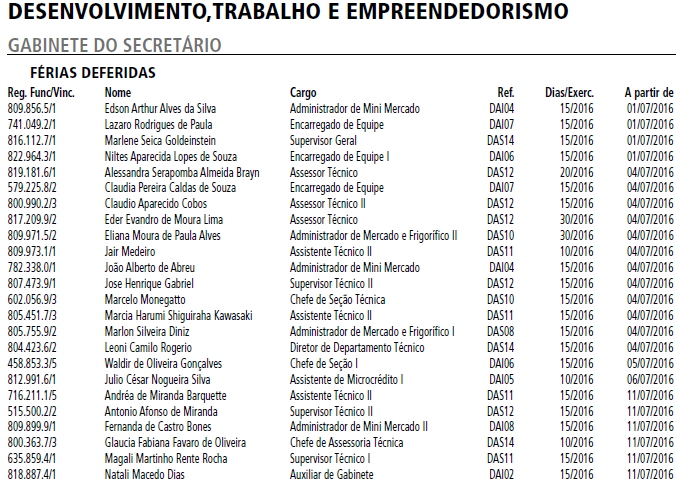 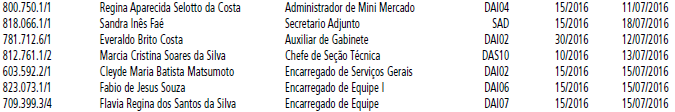 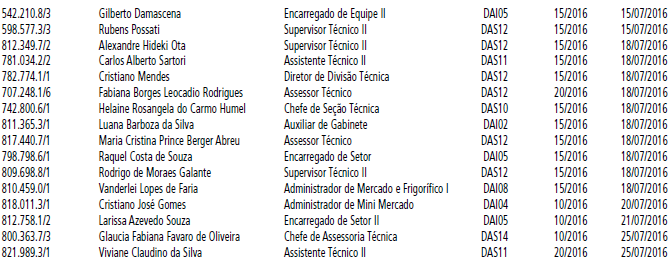 GESTÃOCOORDENADORIA DE GESTÃO DE PESSOASDEPTO DE SAÚDE DO SERVIDOR - CONVOCAÇÃODIVISÃO MÉDICA - DESS - 1SEÇÃO DE LICENÇAS MÉDICASRelação de Servidores Convocados para Avaliação com Médico Perito EspecialistaLOCAL:PATRIARCAENDEREÇO: Praça do Patriarca, 100 Sé São Paulo SPSEC MUN DO DESENV, TRABALHO E EMPREENDEDORISMOLUCIANA OLIVER PEREZ QUINTAS DE MORAES 777.768.0 18/07/2016 12:00Página 30PROCED-112INTIMAÇÃO DE SERVIDORES – PROCED 112Fica(m) intimado(s) a comparecer em PROCED perante a CPP 121, no dia e hora assinalados e sob pena de suspensão de seu pagamento, nos termos do art. 40 do Decreto 43.233/03, a fim de prestar depoimento na qualidade de TESTEMUNHA, o(s) seguinte(s) servidor(es):Dia 28/09/2016 | PA 2014-0.172.488-0 | CPP 112, 4º andar, sala 0110h30 - ADRIANO DE ALMEIDA CARDOSO; RF 815.568.2;Cargo: ASSESSOR ESPECIAL; Lotação: SDTE/GABINETE DO SECRETÁRIO.Dia 30/09/2016 | PA 2014-0.172.488-0 | CPP 112, 4º andar, sala 0111h00 - EVERALDO BRITO COSTA; RF 781.712.6; Cargo: AUXILIAR DE GABINETE; Lotação: SDTE/COORD. DE SEGURANÇA ALIMENTAR E NUTRICIONAL.Dia 05/10/2016 | PA 2014-0.172.488-0 | CPP 112, 4º andar, sala 0110h30 - PAULO ROBERTO DA SILVA; RF 593.406.1; Cargo: AGENTE DE APOIO; Lotação: SDTE/SEÇÃO DE FISCALIZAÇÃO DE FEIRAS LIVRES.Página 63LICITAÇÕESDESENVOLVIMENTO, TRABALHO E EMPREENDEDORISMOFUNDAÇÃO PAULISTANA DE EDUCAÇÃO E TECNOLOGIADO PROCESSO ADMINISTRATIVO 2015-0.305.307-1INTERESSADO: FUNDAÇÃO PAULISTA DE EDUCAÇÃO, TECNOLOGIA E CULTURA.ASSUNTO: Contratação de serviços de recarga de extintores de incêndio, visando atender as necessidades da Escola Técnica de Saúde Pública Prof. Makiguti e do Centro de Formação Cultural Cidade Tiradentes. Dispensa de licitação.I – No uso das atribuições que me foram conferidas por lei e demais elementos do presente, em especial a manifestação da Assessoria Técnico-Jurídica desta Fundação às fls. 51 e com fulcro no artigo 24, inciso II da Lei Federal 8666/93, combinado com o disposto na Lei Municipal n. 13.278/2002, regulamentada pelo Decreto Municipal n. 44.279/2003, AUTORIZO a contratação direta da sociedade empresária SÃO JOÃO EXTINTORES LTDA – ME, inscrita no CNPJ/MF sob o n.º 60.095.494/0001-67 para serviço de recarga de extintores, sendo 20 (vinte) de água com dez litros, 15 (quinze) de gás carbônico com seis quilos, 10 (dez) de pó químico com quatro quilos e 04 (quatro) de pó químico com seis quilos, pelo valor total de R$ 1640,00 (mil seiscentos e quarenta reais), para atender as necessidades da Escola Técnica de Saúde Pública Prof. Makiguti e do Centro de Formação Cultural Cidade Tiradentes.II – Em consequência, fica autorizada a emissão das respectivas notas de empenho e liquidação e pagamento, para presente exercício, onerando a dotação 80.10.12.363.3019.2.8 81.3.3.90.39.00.00.III – Ficam indicados como fiscal e suplente os servidores Celso Varella, RF 771.365-7 e Viviane Coutinho Aguiar, RG 29.281.035-0, para fiscalização dos serviços no Centro Cultural Cidade Tiradentes.IV – Ficam indicados como fiscal e suplente os servidores Celso Varella, RF 771.365-7 e Valdirene Tizzano, RG 16.980.539-6, para fiscalização dos serviços no Escola Técnica de Saúde Pública Prof. Makiguti.